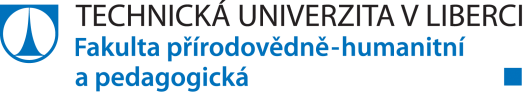 ČESTNÉ PROHLÁŠENÍO NEEXISTENCI PŘÍZNAKŮ VIROVÉHO INFEKČNÍHO ONEMOCNĚNÍJá ........................................................................................................................................................(jméno, příjmení)datum narození: ................................................... ………………………………............................trvale bytem: ......................................................................................................................................prohlašuji, že se u mne neprojevují a v posledních dvou týdnech neprojevily příznaky virového infekčního onemocnění (např. horečka, kašel, dušnost, náhlá ztráta chuti a čichu apod.).Prohlašuji, že jsem byl seznámen s vymezením osob s rizikovými faktory.V .......................................Dne ................................						   ………….…………………podpisMZ ČR stanovilo následující rizikové faktory:Věk nad 65 let s přidruženými chronickými chorobami.Chronické onemocnění plic (zahrnuje i středně závažné a závažné astma bronchiale) s dlouhodobou systémovou farmakologickou léčbou.Onemocnění srdce a/nebo velkých cév s dlouhodobou systémovou farmakologickou léčbou např. hypertenze.Porucha imunitního systému, např.:při imunosupresivní léčbě (steroidy, HIV apod.),při protinádorové léčbě,po transplantaci solidních orgánů a/nebo kostní dřeně.Těžká obezita (BMI nad 40 kg/m2).Farmakologicky léčený diabetes mellitus.Chronické onemocnění ledvin vyžadující dočasnou nebo trvalou podporu/náhradu funkce ledvin (dialýza).Onemocnění jater (primární nebo sekundární).Do rizikové skupiny patří student, který osobně naplňuje alespoň jeden bod (2–8) uvedený výše nebo pokud některý z bodů naplňuje jakákoliv osoba, která s ním žije ve společné domácnosti.TECHNICKÁ UNIVERZITA V LIBERCI | Studentská 1402/2 | 461 17 Liberec 1 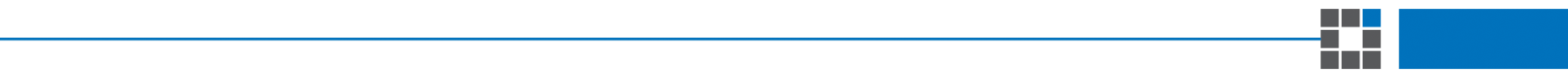 Fakulta přírodovědně-humanitní a pedagogická | Univerzitní náměstí 1410/1 | 461 17 Liberec 1	tel.: +420 485 352 815| jmeno.prijmeni@tul.cz | www.fp.tul.cz | IČ: 467 47 885 | DIČ: CZ 467 47 885